Задание:Опишите формирование бухгалтерских проводок по учету источников имущества организации на основе рабочего плана счетов бухгалтерского учета на примере конкретной организации.Задание:Опишите работу комиссии по инвентаризации имущества в местах его хранения на примере конкретной организации.Задание:Опишите подготовку к инвентаризации и проверку действительного соответствия фактических данных инвентаризации данным учета на примере конкретной организации.Задание:Отразите в бухгалтерских проводках зачет и списание недостачи ценностей (регулирование инвентаризационных разниц) по результатам инвентаризации на примере конкретной организации.Задание:Опишите процедуру инвентаризации финансовых обязательств на примере конкретной организации.2. Покажите отражение хозяйственных операций по счету 68.3. На основании данных таблицы произведите группировку имущества, относящегося и не относящегося к объектам, облагаемым налогом на имущество. Отразите факты хозяйственной деятельности на счетах бухгалтерского учета.4. Организация ООО «Ладога», занимающаяся производством мелкой бытовой техники, имеет в собственности легковой автомобиль «GAZ Volga Siber», мощность которого 143 л.с., с датой прохождения технического осмотра 14 января текущего года. В мае того же года приобретен для доставки продукции потребителям в сельскую местность еще один автомобиль «ВАЗ –LADA 4х4» с мощностью двигателя 80 л.с. Определите сумму транспортного налога, установите сроки оплаты, отразите его начисление и уплату на счетах бухгалтерского учета.5.  ООО «Лидер» в 1 квартале текущего года получило прибыль от продажи ценных бумаг, не обращающихся на организованном рынке, в сумме 500 000 руб. В этом же периоде по основной деятельности, связанной с производством оцинкованных изделий, получен убыток на сумму 150 000 руб. Рассчитайте налоговую базу по налогу на прибыль и сделайте соответствующие бухгалтерские записи, если за предыдущий год от операций с ценными бумагами был получен убыток на сумму 100 000 руб.3.  Укажите названия полей платежного поручения.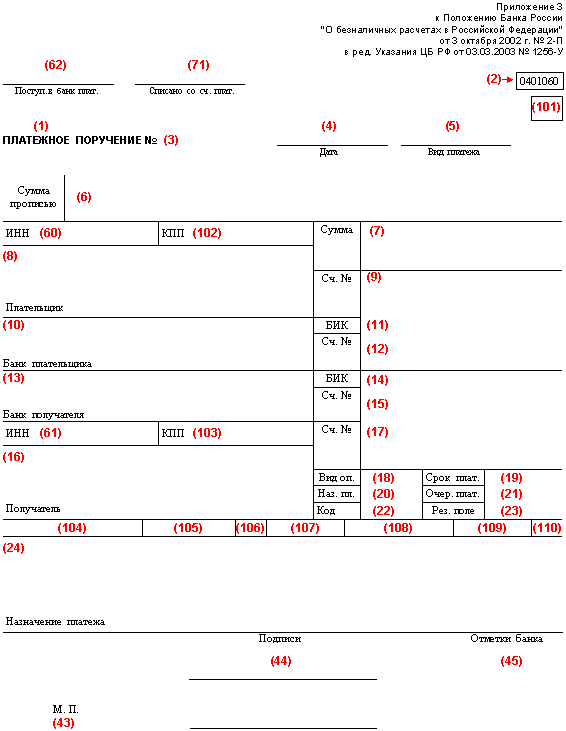 4. Оформите платежные документы для перечисления налогов и сборовв бюджет, осуществите контроль их прохождения по расчетно-кассовымбанковским операциям. Определите налог НДФЛ за год на сотрудника Антонова Е.В.Антонов Е.В.  имеет на иждивении трех несовершеннолетних детей и ежемесячно получал следующие доходы по основному месту работы, руб.:Суммы премий:февраль – 11000 руб., март – 3000 руб., май – 2000 руб., июль -12000 руб., декабрь – 3000 руб. В отпуск сотрудник не уходил.5. Сформируйте бухгалтерские проводки по начислению и перечислениюналогов и сборов в бюджеты различных уровней.2. Сформируйте бухгалтерские проводки по уплате страховых взносов во внебюджетные фонды.3. Покажите, как производится начисление страховых взносов и их уплата.4. Вы являетесь работником бухгалтерии ООО «Лесная дорога». Вам необходимо для перечисления в налоговые органы и государственные внебюджетные фонды произвести расчет суммы по НДФЛ, подлежащей уплате в бюджет за отчетный период, и суммы страховых взносов в ФОМС, ПФР, ФСС.Марьина Любовь Петровна – экономист, т. № 190. Установлен должностной оклад 20 000 руб. и персональная надбавка  1100 руб. Марьина Л.П. представила  в   бухгалтерию  ООО   «Лесная дорога»   следующие документы  на  предоставление стандартных вычетов:  1) заявление на предоставление стандартных вычетов на ребенка 2012 года рождения;2) копию свидетельства  о рождении ребенка; Дополнительные сведения о сотруднике: дата рождения - 15.04.1986, Страховое свидетельство -№ 035-899-102-98Рассчитайте сумму страховых взносов, подлежащих перечислению в ФОМС, ПФР, ФСС, согласно страховым тарифам. Сформируйте проводки по начислению и перечислению страховых взносов в ФОМС, ПФР, ФСС. Данные занесите в журнал регистрации хозяйственных операций. Заполните платежные поручения.4. Вы являетесь работником бухгалтерии ООО «Фрегат». Вам необходимо для перечисления в налоговые органы и государственные внебюджетные фонды произвести расчет суммы по НДФЛ, подлежащей уплате в бюджет за отчетный период, и суммы страховых взносов в ФОМС, ПФР, ФСС.Смирнов Петр Иванович - начальник цеха, т. № 130. Установлен должностной оклад 17500 руб. и персональная надбавка  2500 руб. Смирнов П.И представил  в   бухгалтерию   ОАО   «Восход»   следующие документы  на  предоставление стандартных вычетов:  1) заявление на предоставление стандартных вычетов на ребенка 2009 года рождения; 2) копию свидетельства  о рождении ребенка. Дополнительные сведения о сотруднике: дата рождения - 12.02.1987, Страховое свидетельство -№ 035-899-102-95Определите налоговую базу и рассчитайте сумму НДФЛ, подлежащей уплате в бюджет. Сформируйте проводки по начислению и перечислению НДФЛ. Данные занесите в журнал регистрации хозяйственных операций. Рассчитайте сумму страховых взносов, подлежащих перечислению в ФОМС, ПФР, ФСС, согласно страховым тарифам. Сформируйте проводки по начислению и перечислению страховых взносов в ФОМС, ПФР, ФСС. Данные занесите в журнал регистрации хозяйственных операций. Заполните платежные поручения.5. Опишите порядок учета страховых взносов на 69 счете в виде бухгалтерских записейЗадание:Опишите процедуру отражения нарастающим итогом на счетах бухгалтерского учета имущественного и финансового положения конкретной организации, определите результаты хозяйственной деятельности данной организации за отчетный период.Задание:Опишите процедуру составления всех форм бухгалтерской отчетности в установленные законодательством сроки на примере конкретной организации.Задание:Составьте налоговую декларацию по НДС, налогу на прибыль и взносам во внебюджетные фонды на примере конкретной организации.Задание:На примере конкретной организации проведите горизонтальный и вертикальный анализ бухгалтерского баланса, анализа ликвидности бухгалтерского баланса, платежеспособности организации, анализ прибыли организации.№ п/пСостав основных средствСумма, руб.1.Земельные участки102 0002.Здания производственного назначения4 567 0003.Оборудование сборочного производства7 980 0004.Оборудование цехов гальванического производства1450 0005.Сооружения радиорелейных линий5 680 0006.Сооружения механической очистки890 0007.Заборы769 0008.Сооружения химической очистки3 750 0009.Компрессорная станция468 00010.Насосная станция670 00011.Отстойники450 00012.Здание детского сада (числится на забалансовом учете)2 340 00013.Станция перекачки4 120 000 14.Здание поликлиники, расположенное внутри территории предприятия и находящееся на балансовом учете2 345 00015.Здания и оборудование подсобного хозяйства8 176 00016.Оборудование цехов механического производства10 790 00017.Автомобили17 900 00018.Вычислительная техника9 000 24719.Производственный инструмент3 450 753ООО «Крендель»ИФНС №4 по г.Краснодаруг. Краснодар, ул. Рашпилевская 107, оф.17ИНН/КПП 2301008406/230101001, расчетный счет №23802810411220100199 вКраснодарском филиале АО «СбербанкРоссии» г. Краснодар, БИК 040349514 кор.счет 30101810100000000602Председатель правления Степанов И.С.Главный бухгалтер Полякова Е.В.г.Краснодар ул. Красных Партизанул.122 ИНН/КПП 2311024047/231101001расчетный счет №407028105212201025668, БИК040349536Краснодарский филиал АО«Россельхозбанк» Кор.счет30101810100000000602ЯнварьФевральМартАпрельМайИюньИюльАвгустСентябрьОктябрьНоябрьДекабрь440005500047000440004600044000560004400044000440004400047000Год, месяцВид оплатыСуммаДни рабочиеДни      по графикуЯнварь Заработная плата Надбавка 200001100 1616Февраль Заработная плата Надбавка 200001100  2020 Март Заработная плата Надбавка 200001100  21 21 Год, месяцВид оплатыСуммаДни рабочиеДни      по графикуЯнварь Заработная плата Надбавка 17500 25001616Февраль Заработная плата 17500 25002020 Март Заработная плата Надбавка 17500 25002121 